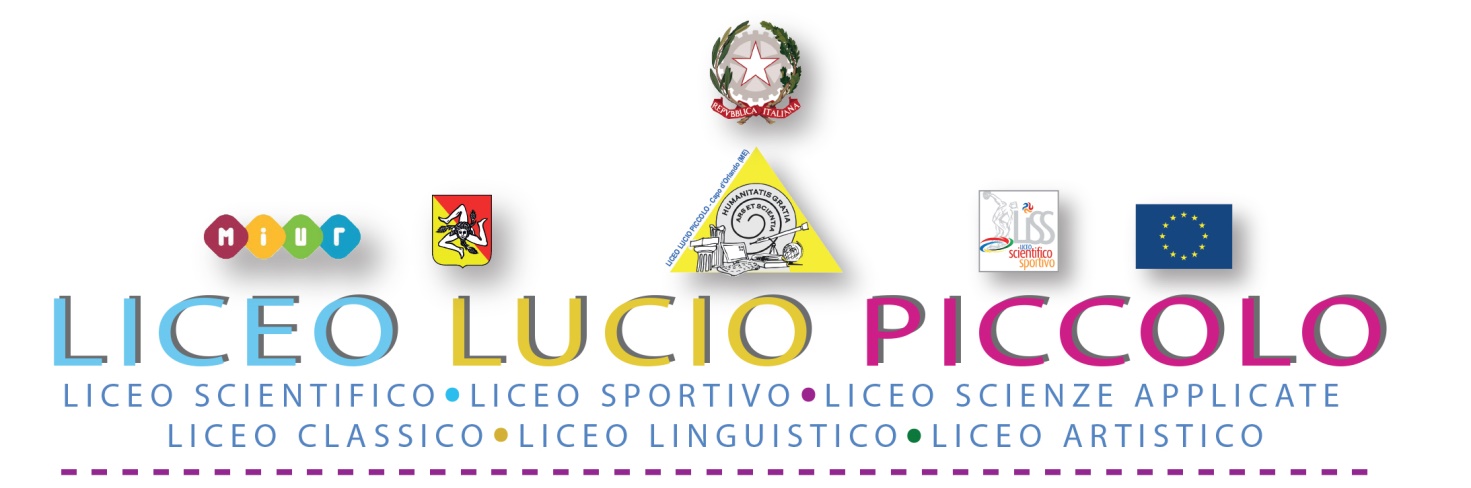 Sede centrale -  Presidenza e Segreteria: Via Consolare Antica snc 98071 CAPO D'ORLANDO (ME)Codice Fiscale 95029310836 - Codice Meccanografico MEPS22OOOL - Tel. 0941/902103Email: meps22000l@istruzione.it - PEC: meps22000l@pec.istruzione.it - Sito Web: www.liceoluciopiccolo.edu.itPlesso C/da S. Lucia, 34 - Capo d’Orlando (ME) Tel. 0941/901050AL DIRIGENTE SCOLASTICOOGGETTO: Autorizzazione uscite didattico-formative e attività laboratoriali a.s. 2019/2020 con docente accompagnatore Il sottoscritto__________________________________________________________________genitore dell’alunno_____________________________________ iscritto e frequentante la classe ________ sez._____ corso ________________________________________ per l’a.s. 2019/2020, residente a ________________________________________ via _______________________________________ AUTORIZZAIl / la proprio/a figlio/a ___________________________________________________________a partecipare  a tutte le uscite didattico-formative che saranno programmate nel corso del corrente anno scolastico  (visite guidate , attività laboratoriali, partecipazioni a conferenze e seminari, ecc..) che si svolgeranno all’esterno della sede assegnata alla classe di appartenenza con docente accompagnatore Per quanto sopra solleva la Scuola da ogni responsabilità non imputabile ai doveri della funzione docente.Luogo __________Data _____________                                                  				     Firma _____________________________  